Dear Employees of (Business Name),I would like to thank you for the hard work all of you have put in, to help this business succeed. Through your commitment to your work, you have yielded great results, that has enabled this business to find success. Through this letter, I would like to thank you for your contribution, and hope that you'll continue to enable this business to succeed.You are invaluable to this business, and your hard work is greatly appreciated.Yours Truly,(Your Name)(Designation)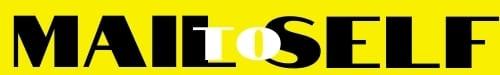 